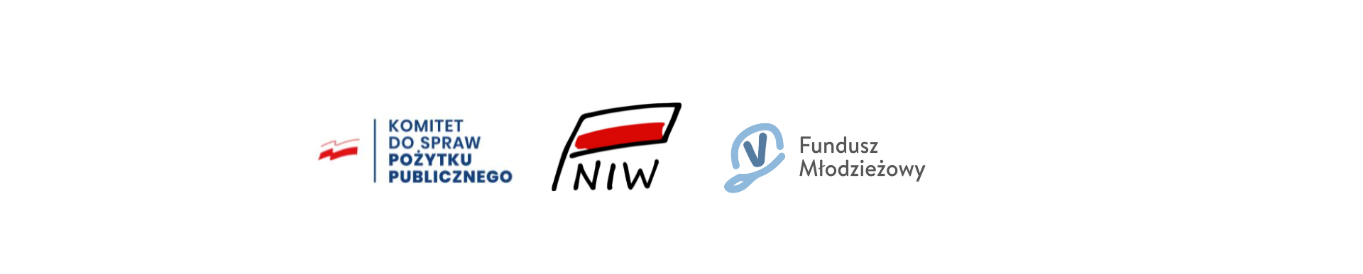 Zakup dofinansowany ze środków 
Rządowego Programu Fundusz Młodzieżowy na lata 2022- 2033w ramach projektu ,,Młoda Inicjatywa”Zakup dofinansowany ze środków 
Rządowego Programu Fundusz Młodzieżowy na lata 2022- 2033w ramach projektu ,,Młoda Inicjatywa”Zakup sprzętu dofinansowany ze środków RządowegoProgramu Fundusz Inicjatyw Obywatelskich NOWEFIOw ramach projektu ,,Inicjuj z FIO 3.0”